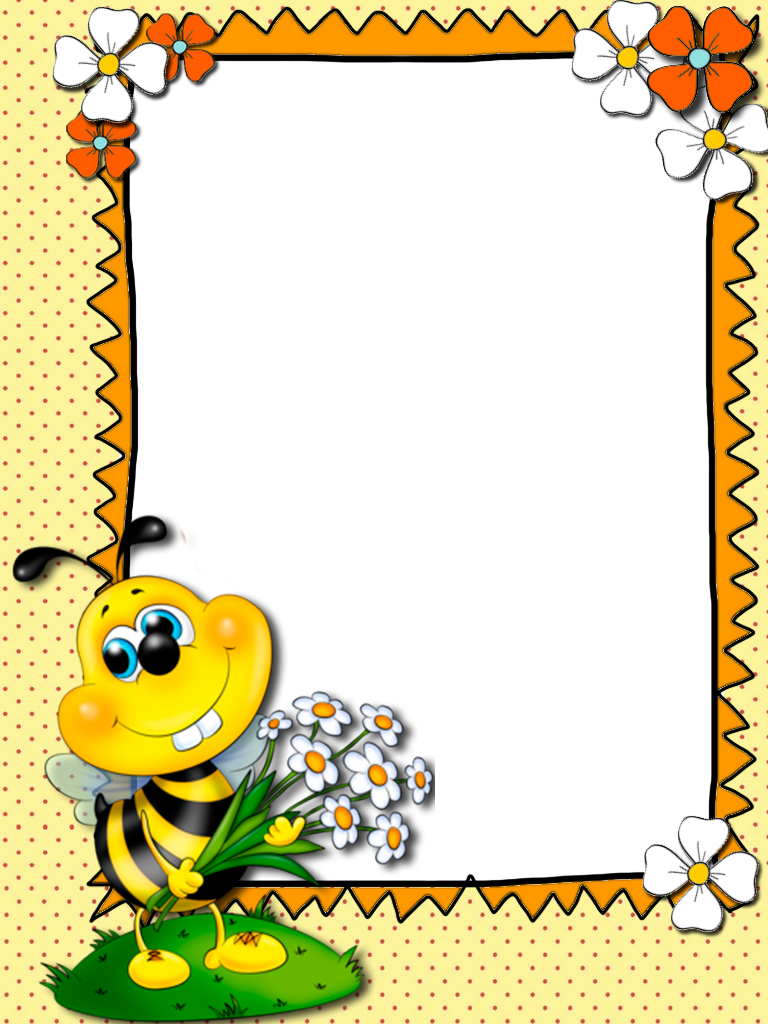 СодержаниеВизитная карточка………………………………………………………………………………………..Функциональное использование помещений……………………………………………………………………Особенности организации развивающей  предметно – пространственной  среды……………………….Перечень основного оборудования……………………………………………………………………………………………………Развивающая предметно – пространственная среда……………………………………………………………………………Оборудование центров в соответствии с требованиями ФГОС……………………………………………………………….Анализ необходимого оборудования группы, в соответствии с требованиями фГОС…………………..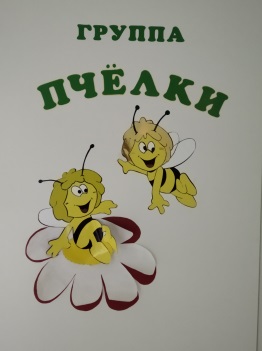 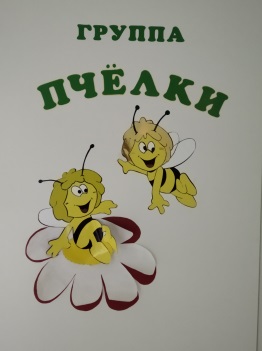 Визитная карточкаДевиз группы:  Пчёлки – это мы,                             Дети солнечной страны.                             В ней мы весело живём                             И танцуем и поём!Особенности организации развивающей предметно-пространственной среды группы.Развитие ребенка зависит не только от того, как организован процесс воспитания и развития, ни и где и в каком окружении он живет. Правильно организованная взрослым среда, в котором живет ребенок, способствует его развитию. Активность ребенка в условиях обогащенной развивающей среды стимулируется свободой выбора деятельности. Предметно-развивающая среда в группе – это система, представляющая собой обогащающий фактор детского развития, направляющий и интегрирующий детские виды деятельности. Развивающая среда в группе построена таким образом, чтобы дать возможность наиболее эффективно развивать индивидуальность каждого ребенка с учетом его склонностей, интересов, уровня активности. Среда в группе помогает обеспечить гармоническое развитие ребенка, создать эмоционально положительную атмосферу в группе, приучает детей к самостоятельным играм с постоянно усложняющимся содержанием. При оформлении развивающей среды учитываются: Насыщенность и содержательность среды: соответствует возрастным возможностям детей и содержанию программы «Радуга». Образовательное пространство оснащено средствами обучения и воспитания, с ответствующими материалами, игровым, спортивным, оздоровительным оборудование, инвентарем в соответствии с ФГОС ДО. Организация образовательного пространства и разнообразие материалов, оборудования обеспечивают: игровую, познавательную, исследовательскую и творческую активность всех воспитанников, экспериментирование с доступными детям материалами (вода, песок), двигательную активность, развитие мелкой моторики, участие в подвижных играх и соревнованиях, эмоциональное благополучие детей во взаимодействии с предметно-пространственным окружением. Возможность самовыражения детей. Трансформируемость среды: предполагает возможность изменения предметно – пространственной среды в зависимости от образовательной ситуации, от меняющихся интересов и возможностей детей. Для этого используются передвижные ширмы. Доступность среды: весь материал в группе функциональный. Ребенок может его удобно взять, перенести с места на место. Материалы хранятся в удобных и практических емкостях (пластиковых, картонных коробках) с метками, облегчающими выбор. Все предметы (игры, игрушки, пособия, обеспечивающие все виды детской активности) доступны детям. Оснащение центров меняется в соответствии с тематическим планированием образовательного процесса, физическая культура, подвижные игрыБезопасность среды: все элементы предметно-пространственной среды в группе соответствуют требованиям по обеспечению надежности и безопасности их использования. Развивающая среда не может быть построена окончательно. Поиск инновационных подходов к организации предметно-развивающей среды продолжается, главными критериями при этом являются творчество, фантазия.Вариативность среды: наличие различных пространств в группе, периодическая сменность игрового материала, разнообразие материалов и игрушек для обеспечения свободного выбора детьми, появление новых предметов (в соответствии с изучаемой темой недели), наличие индивидуальной траектории развития ребенка.Полифункциональность среды: пространство группового помещения полифункционально. Различные составляющие предметной среды (мебель, ширмы) в групповом пространстве используются разнообразно. Материалы и оборудование для одной образовательной области могут использоваться и в ходе реализации других областей.При оформлении среды учитываются требования ФГОС ДО и реализация пяти образовательных областей: -социально-коммуникативное развитие (социализация, развитие общения, нравственное воспитание); -познавательное развитие (первичные представления об объектах окружающего мира, сенсорное развитие, дидактические игры); - речевое развитие (формирование словаря, звуковой культуры, грамматический строй речи, связная речь); -художественно-эстетическое развитие (приобщение к искусству, изодеятельность, конструктивно-модельная деятельность, музыкальная деятельность); -физическое развитие (формирование начальных представлений о здоровом образе жизни, физическая культура, подвижные игры).Пространство группы организовано в виде центров оснащенных развивающим материалом. Все предметы доступны детям. Это дает возможность организовывать образовательный процесс и самостоятельную деятельность детей с учетом индивидуальных особенностей:центр развития движений;центр игровой (уголок для девочек, уголок для мальчиков);центр творчества ( уголок художественно-продуктивной деятельности, мини –музей, уголок эстетического восприятия);центр музыкально-театрализованных игр;центр развития речи (библиотека детских книг);центр познания (уголок математики, уголок природы, мини-лаборатория, приобщение к социокультурным ценностях, полочка умных книг);уголок «Мы помощники»;выставка детского творчества.Уголок математикиОборудование: доска магнитно – маркерная, наборы геометрическихфигур, счѐтный материал, числовые фризы, наборы цифр, театр чисел,книги «Моя математика»; настольно – печатные игры математической тематики;измерительные приборы, линейки, кубики с цифрами, тетради.
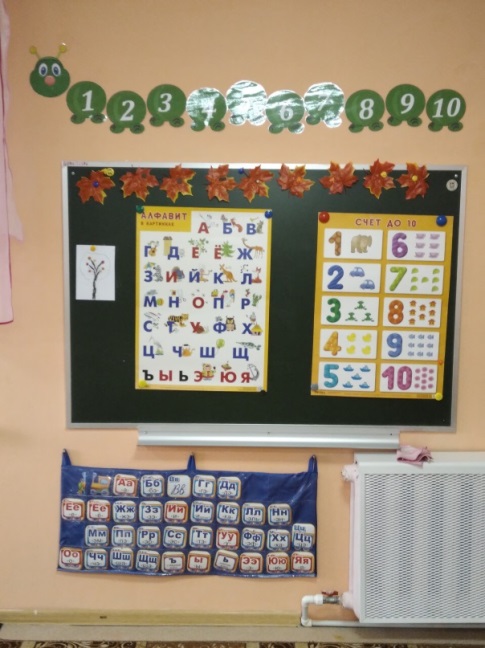  Центр познанияПознавательное развитие детей – одно из важных направлений в работес детьми дошкольного возраста. Центр познания, созданный в группе, незаменимыйпомощник в решении задач, направленных на всестороннее развитие детей. Содержание направлено на:развитие интересов детей, любознательности, познавательной мотивации, воображении и творческой активности;Формирование действий, направленных на познание окружающего мира, развитие сознательной деятельности;развитие творческих задатков воображения;формирование знаний о самом себе, других детях и людях, окружающей средеи свойствах различных предметов; знакомство с такими понятиями, какцвет, форма, размер, количество;расширение представлений детей о времени и пространстве, причинах и следствии;развитие экспериментальной деятельности;представлений о малой родине, представлений о социокультурных ценностяхнашего народа, о праздниках и традициях, многообразии растительного и животного мира.
Уголок природыОборудование: комнатные растения в соответствии с возрастными рекомендациями. Литература природоведческого содержания. Фигурки животных, календарь природы, настольно – печатные, дидактические игры природоведческой тематики, тематические альбомы« Времена года», « Птицы», «Животные наших лесов», « Животные жарких стран», «Насекомые», «Грибы», «Цветы», «Деревья», «Гербарий», схемы составления рассказов о природе и т. д. Инвентарь для трудовой деятельности: лейка,фартуки, ѐмкость для воды, тряпочки, кисточки, палочки для рыхления земли, опрыскиватель для растений.
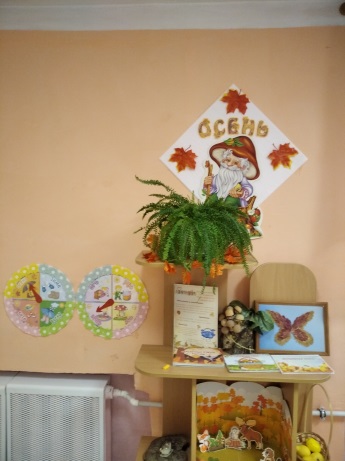 Мини – лабораторияОборудование: материалы для исследовательско-экспериментальной деятельности(ѐмкости  с сыпучими веществам), мерные ложки и стаканы, лупа, магниты, пробирки, пипетки, песочные часы, целлофановые пакеты, оборудование для игр с водой и песком, проведение опытов.
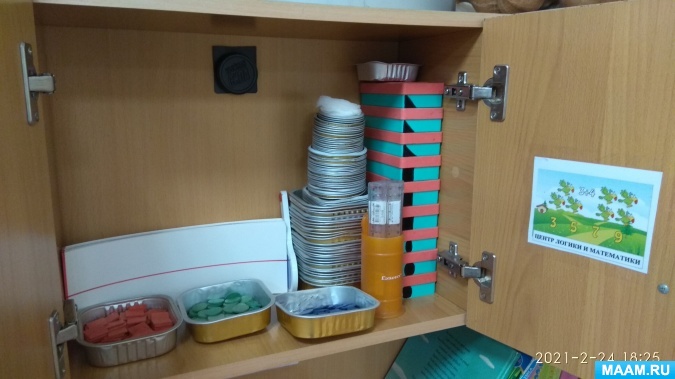 Приобщение к социокультурным ценностямОборудование: коллекции согласно плану, дидактические пособия с последовательно – развивающимся действием, картинки с изображением космического пространства, планет, созвездий, атласы, карты , макеты «Море», «Африка». Альбомы «Наш поселок», «города России»флаг России, иллюстрации с изображениемсимволики России, портрет президента ПутинаВ.В., , материал по ОБЖ, ПДД, альбомы «Все работы хороши», «Наши славные дела», «Моя семья»,«Наши любимцы» 
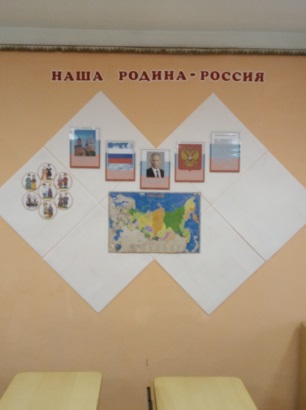 Полочка умных книгОборудование: детские энциклопедии, познавательная литература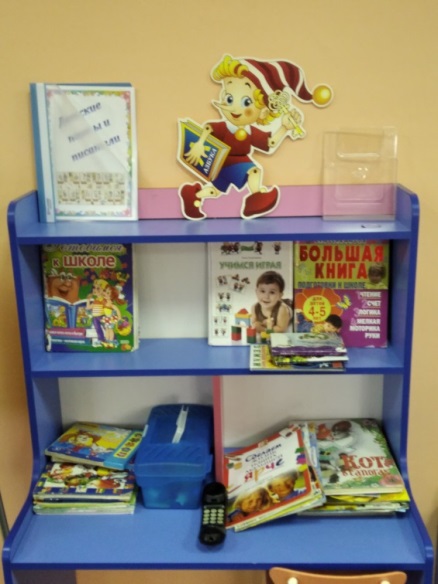 Центр творчестваСодержание направлено на формирование интереса к эстетической стороне окружающей действительности, удовлетворение потребности детей в самовыражении,развитие продуктивной деятельности детей(рисование, лепка ,аппликация, художественный труд), формирование творческого потенциала детей, приобщение к изобразительному искусству.Рисование. Оборудование традиционное и нетрадиционное: карандаши цветные,гуашь, тушь, акварель, кисти разные, подставки, салфетки, бумага (разного формата,качества), доска для рисования, фартуки, цветные мелки, раскраски, фломастеры,восковые мелки, пастель, цветной гель, цветные и гелиевые ручки, трубочки для коктейля, трафареты, шаблоны, печатки, ватные палочки, непроливайки, палитры, игрына развитие цветового восприятия и знакомство с тѐплой и холодной гаммой цветов,;таблицы по смешиванию красок и получению оттенков, альбомы и книги с образцамиподелок и последовательностью их изготовления, настольные игры.Лепка. Оборудование: глина, пластилин, стеки, формочки, клеѐнки.Конструирование, ручной труд. Оборудование: бумага разного цвета, текстуры, природный материал, бросовый материал, клей ПВА, клеѐнки, салфетки, кисточки, альбомы с образцами построек, последовательностью поделок, конструкций.11. Игровой центрСодержание направлено на освоение первоначальных представлений социального характера и включения детей в систему отношений через реализацию следующих задач:развитие свободного общения и взаимодействия ребѐнка со взрослыми и детьми;овладение социальным опытом;приобщение к миру профессий;возможность реализовать себя в игре;формирование гендерной, семейной, гражданской принадлежности, патриотических чувств, чувств принадлежности к мировому сообществу;формирование позитивных установок к различным видам труда и творчества;формирование основ безопасного поведения в окружающем мире.Оборудование: уголок для девочек(кукольная мебель, посуда, сумочки, куклы с наборами одежды, комната для кукол, игры «Одень куклу», «Модница», «Больница»,«Парикмахерская», телефон.Уголок для мальчиков: напольный строительный материал, конструктор «Лего»,конструктор пластмассовый с гайками, машины разных размеров и назначений, атрибуты к сюжетно-ролевым играм«Военные»,«Строители», «Шофѐры», «Автозаправочная станция», «Моряки», модули «Машина», «Корабль»,набор солдатиков. Наборы мелких игрушек для режиссѐрских игр; « Фантазийная коробка» с бросовым материалом для использования в игре предметов-заместителей.Центр музыкально – театрализованных игрСодержание направлено на развитие творческих способностей детей в самостоятельно – ритмической деятельности, театрализованной, эстетического отношения к окружающему мируОборудование: музыкальные инструменты, различные виды театров: кукольный инастольный театр «Колобок», театр игрушек, пальчиковый театр «Теремок», театрмасок, театр на фланелеграфе, настольный театр «Гриб и ѐж»,театр кукол «Кот, петух, лиса» элементы костюмов, бижутерия, напольная и настольная ширмы, фланелеграф
Центр развития движенийСодержание направлено: на формирование начальных представлений о здоровом образе жизни, интереса к занятиям физической культурой через реализацию следующих задач:развитию физических качеств (скорость, cила, гибкость, выносливость, координация);накопление и обогащение двигательного опыта детей(о.в.д.);формирование у детей потребности в двигательной активности и физическомсовершенствовании;формирование начальных представлений о некоторых видах спорта.Оборудование: традиционное( мячи разных мячей, массажные мячи, скакалки,кольцеброссы, шнуры, флажки, ростомер, кегли, обручи, шары, напульсники,экспандеры, палки, «серсо»);нетрадиционные: (мешочки, бутылочки с разными наполнителями, мягкие мячи, массажные коврики, дорожки, оборудование для ходьбы и бега, равновесия,атрибуты к подвижным и спортивным играм, маски, эмблемы, ленты, косички,«бросалки», «стена осанки», султанчики), а также в центре имеются: альбомы инаборы картинок о спорте, карточки-схемы для самостоятельного выполнениядвижений.Выставка детского творчестваСодержание направлено на ознакомление родителей с творчеством детей, развитиеуверенности детей в своих способностях и возможностях, стимулирование к творчеству.Оборудование: стенд для рисунков. Полка для работ по лепке и ручному труду (изпластилина, глины, бумаги, природного материала).
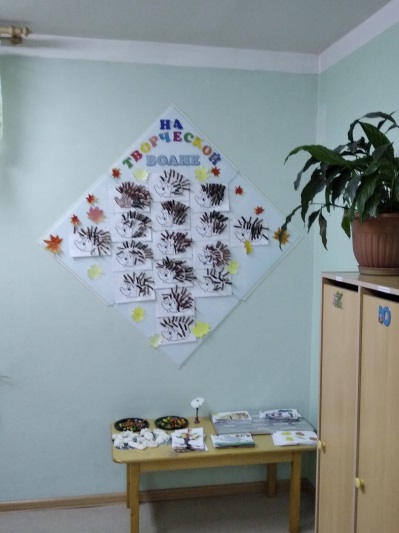 